Поздравляем победителей  IV открытого межтерриториального конкурса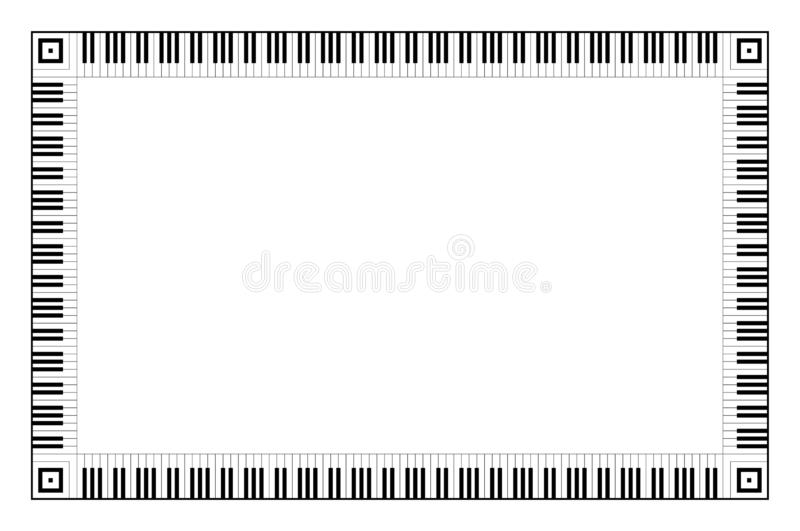 детского музыкального творчества«Русская лира - 2021» г.ОханскТихонова Варя  (ФО-НО) – Д- II степени  кл. преподавателя Великановой О.В.Шкляева Настя (ФО-НО) -  Д- II степени  кл. преподавателя Великановой О.В.Тихонова Настя (ФО-НО) -  Д- II степени  кл. преподавателя Великановой О.В.Коньшина Даша (ФО-НО)  - Д- III степени кл. преподавателя Великановой О.В.Мурачёва Вика (ФО-НО)  - Д- III степени кл. преподавателя Великановой О.В.Бушуева Лида (ФО-НО) - Д- III степени кл. преподавателя Великановой О.В.Шлыкова Олеся (ФЛЕЙТА) - Д- III степени кл. преподавателя Дробининой М.А.Вяткина Настя (ФЛЕЙТА) - Д- III степени кл. преподавателя Дробининой М.А.Басманова Настя (ФЛЕЙТА) - Д- III степени кл. преподавателя Дробининой М.А.Катаева Арина (БАЯН) -  Д- II степени кл. преподавателя Дегтяревой Н.М.Молодцы!!!